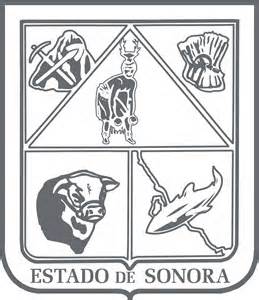                  GOBIERNO DEL ESTADO DE SONORA          	      17-SRH-P14-F01/REV.01            DESCRIPCIÓN DE PUESTO											ID: 1101-017OBJETIVO	RESPONSABILIDADES	RELACIONESMEDIDORES DE EFICIENCIA
DATOS GENERALES DEL PERFILGrado de estudios	Grado de estudios requerido y deseable.	Requerido:  	Deseable:   ¿El puesto requiere alguna especialización académica?	Carrera:	   Ninguna en especial, solo conocimiento sobre leyes de transito	Área:	   Urbanidad ¿El puesto requiere experiencia laboral?La experiencia laboral requerida.• 1 año en el desarrollo de las labores de chofer, mensajería y el conocimiento de las Dependencias del Gobierno del Estado.¿La ejecución del puesto requiere del conocimiento del inglés o algún otro idioma?Grado de dominio del idioma inglés¿La ejecución del puesto requiere del conocimiento de manejo de computadora?Nivel de conocimientos de computación.¿Qué nivel de habilidad de trato con personas requiere el puesto?Habilidad de trato con personas.¿Cuál es el nivel de la responsabilidad gerencial necesaria?Nivel de responsabilidad gerencial¿Cuál es el resultado esencial del puesto?El resultado esencial del puesto y el resultado secundario más importante.En primer lugar: 
En segundo lugar:  En relación al servicio a la comunidad y a los objetivos sociales y políticos del Gobierno del Estado, su puesto:Orientación del puesto.Manejo de personal requeridoNúmero de personas a cargo del titular del puestoRecursos financieros a su cargo(M = 000; MM = 000,000 de pesos anuales)¿Si maneja recursos financieros, su responsabilidad sobre ellos es?Tipo de responsabilidad sobre los recursos financieros que maneja.Tipo de Análisis PredominanteMarco de actuación y supervisión recibidaDATOS DE APROBACIÓNInformación provista por: 		Información aprobada por:	DATOS GENERALES		DATOS GENERALES		DATOS GENERALES		DATOS GENERALES	Título actual del puesto funcional:ChoferDependencia/Entidad:Secretaría de Economía     Área de adscripción:Oficina del Titular de la Secretaria, Secretaria ParticularReporta a:Secretario ParticularPuestos que le reportan:Ninguno1.–Trasladar al personal del Despacho del Secretario y de las demás áreas de la Secretaría de Economía que lo requieran a los destinos o lugares que soliciten.2.-Brindar el apoyo que se requiera en lo referente a las actividades de mensajería que soliciten en esta área.Internas:a) –  Áreas de la Secretaría de Economía.- Para apoyarlos enlo referente al traslado de personal y en la entrega dedocumentación.b) –  Dependencias del Gobierno del Estado.- Para el apoyo,cuando se requiera, en el traslado de personal y para	entregarles documentación varia.Externas:a) –Delegación en Hermosillo de la Secretaría de	Economía.- Para la entrega de documentación varía.1.–Con el cumplimiento en tiempo y forma de las actividades a realizar en esta Secretaría.Sexo:Estado Civil:Edad:Entre 18 y 65 años. Nombre : Nombre :    Cargo :Chofer    Cargo :Secretario Particular